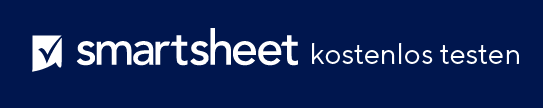 UNTERSUCHUNG DES VORFALLS DURCH DEN VORGESETZTEN -  BERICHTSFORMULARANWEISUNGEN  Dieses Formular muss vom Vorgesetzten eines Mitarbeiters ausgefüllt werden, der einen Vorfall erlebt hat, der zu einer schweren Verletzung oder Krankheit geführt hat. Es muss zeitnah nach einem Vorfall ausgefüllt werden und kann auch zur Untersuchung eines Beinahe-Unfalls verwendet werden, der zu einem Unfall oder einer Verletzung hätte führen können. Das ausgefüllte Formular wird zurückgesendet an:INFORMATIONEN ZUM VERLETZTEN MITARBEITERDETAILS ZUM VORFALLWARUM IST DER VORFALL AUFGETRETEN?WIE KÖNNEN ZUKÜNFTIGE VORFÄLLE VERHINDERT WERDEN?BERICHTSDETAILSBERICHT EINGEREICHT VONBERICHT EMPFANGEN VONMIT DIESEM FORMULAR SOLL FOLGENDES DOKUMENTIERT WERDEN: Zutreffendes ankreuzenMIT DIESEM FORMULAR SOLL FOLGENDES DOKUMENTIERT WERDEN: Zutreffendes ankreuzenMIT DIESEM FORMULAR SOLL FOLGENDES DOKUMENTIERT WERDEN: Zutreffendes ankreuzenMIT DIESEM FORMULAR SOLL FOLGENDES DOKUMENTIERT WERDEN: Zutreffendes ankreuzenMIT DIESEM FORMULAR SOLL FOLGENDES DOKUMENTIERT WERDEN: Zutreffendes ankreuzenMIT DIESEM FORMULAR SOLL FOLGENDES DOKUMENTIERT WERDEN: Zutreffendes ankreuzenMIT DIESEM FORMULAR SOLL FOLGENDES DOKUMENTIERT WERDEN: Zutreffendes ankreuzenMIT DIESEM FORMULAR SOLL FOLGENDES DOKUMENTIERT WERDEN: Zutreffendes ankreuzenMIT DIESEM FORMULAR SOLL FOLGENDES DOKUMENTIERT WERDEN: Zutreffendes ankreuzenMIT DIESEM FORMULAR SOLL FOLGENDES DOKUMENTIERT WERDEN: Zutreffendes ankreuzenTODVERLORENE ZEITBEHANDLUNG IN NOTFALLAMBULANZ / KLINIKNUR ERSTE HILFEBEINAHE-UNFALLBERICHT AUSGEFÜLLT VON Name und TitelVORFALLSDATUMBERICHTSDATUMNAME DES MITARBEITERSNAME DES MITARBEITERSNAME DES MITARBEITERSNAME DES MITARBEITERSNAME DES MITARBEITERSNAME DES MITARBEITERSNAME DES MITARBEITERSNAME DES MITARBEITERSNAME DES MITARBEITERSNAME DES MITARBEITERSMITARBEITER-IDMITARBEITER-IDGEBURTSDATUMGEBURTSDATUMBERUFSBEZEICHNUNG ZUM ZEITPUNKT DES VORFALLSBERUFSBEZEICHNUNG ZUM ZEITPUNKT DES VORFALLSBERUFSBEZEICHNUNG ZUM ZEITPUNKT DES VORFALLSBERUFSBEZEICHNUNG ZUM ZEITPUNKT DES VORFALLSBERUFSBEZEICHNUNG ZUM ZEITPUNKT DES VORFALLSBERUFSBEZEICHNUNG ZUM ZEITPUNKT DES VORFALLSBERUFSBEZEICHNUNG ZUM ZEITPUNKT DES VORFALLSBERUFSBEZEICHNUNG ZUM ZEITPUNKT DES VORFALLSBERUFSBEZEICHNUNG ZUM ZEITPUNKT DES VORFALLSBERUFSBEZEICHNUNG ZUM ZEITPUNKT DES VORFALLSABTEILUNGABTEILUNGABTEILUNGABTEILUNGMITARBEITERTYP Vollzeit oder Teilzeit, mit Vertrag usw.MITARBEITERTYP Vollzeit oder Teilzeit, mit Vertrag usw.MITARBEITERTYP Vollzeit oder Teilzeit, mit Vertrag usw.MITARBEITERTYP Vollzeit oder Teilzeit, mit Vertrag usw.Dauer der Ausübung dieser Tätigkeit:Dauer der Ausübung dieser Tätigkeit:Dauer der Ausübung dieser Tätigkeit:Dauer der Ausübung dieser Tätigkeit:Dauer der Ausübung dieser Tätigkeit:Dauer der Ausübung dieser Tätigkeit:NAME DES ANDEREN ARBEITGEBERS, falls zutreffend NAME DES ANDEREN ARBEITGEBERS, falls zutreffend NAME DES ANDEREN ARBEITGEBERS, falls zutreffend NAME DES ANDEREN ARBEITGEBERS, falls zutreffend ART DER VERLETZUNGZutreffendes ankreuzenART DER VERLETZUNGZutreffendes ankreuzenART DER VERLETZUNGZutreffendes ankreuzenART DER VERLETZUNGZutreffendes ankreuzenART DER VERLETZUNGZutreffendes ankreuzenART DER VERLETZUNGZutreffendes ankreuzenART DER VERLETZUNGZutreffendes ankreuzenART DER VERLETZUNGZutreffendes ankreuzenART DER VERLETZUNGZutreffendes ankreuzenART DER VERLETZUNGZutreffendes ankreuzenART DER VERLETZUNGZutreffendes ankreuzenART DER VERLETZUNGZutreffendes ankreuzenART DER VERLETZUNGZutreffendes ankreuzenART DER VERLETZUNGZutreffendes ankreuzenART DER VERLETZUNGZutreffendes ankreuzenSchürfwunde, KratzerAmputationAmputationKnochenbruchBlutergussBlutergussVerbrennung (Hitze)Verbrennung (chemisch)GehirnerschütterungGehirnerschütterungQuetschungSchnittwunde, Platzwunde, EinstichSchnittwunde, Platzwunde, EinstichSchnittwunde, Platzwunde, EinstichSchnittwunde, Platzwunde, EinstichSchnittwunde, Platzwunde, EinstichWeichteilbruchKrankheitKrankheitVerstauchung, ZerrungSchaden am KörpersystemSchaden am KörpersystemSchaden am KörpersystemSchaden am KörpersystemSchaden am KörpersystemSonstiges (beschreiben):BESCHREIBUNG DER VERLETZUNG  BESCHREIBUNG DER VERLETZUNG  BESCHREIBUNG DER VERLETZUNG  BESCHREIBUNG DER VERLETZUNG  BESCHREIBUNG DER VERLETZUNG  BESCHREIBUNG DER VERLETZUNG  BESCHREIBUNG DER VERLETZUNG  BESCHREIBUNG DER VERLETZUNG  BETROFFENES KÖPERTEIL Zutreffendes schattierenBETROFFENES KÖPERTEIL Zutreffendes schattierenBETROFFENES KÖPERTEIL Zutreffendes schattierenBETROFFENES KÖPERTEIL Zutreffendes schattierenBETROFFENES KÖPERTEIL Zutreffendes schattierenBETROFFENES KÖPERTEIL Zutreffendes schattieren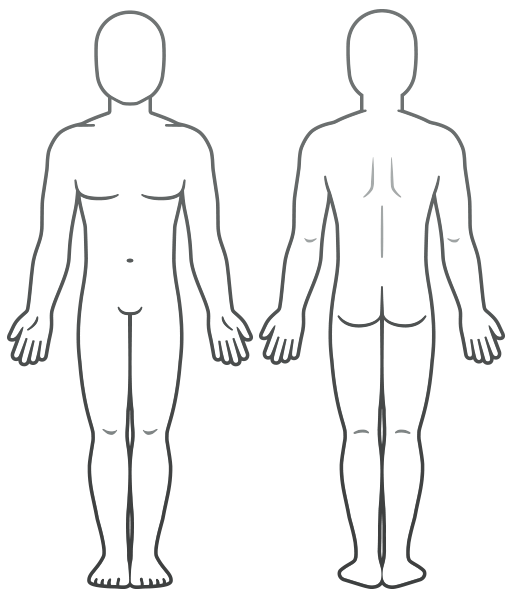 ORTORTORTORTORTORTORTVORFALLSDATUMVORFALLSDATUMVORFALLSDATUMZEITZEITIn welchem Abschnitt des Arbeitstages des Mitarbeiters ist der Vorfall aufgetreten? In welchem Abschnitt des Arbeitstages des Mitarbeiters ist der Vorfall aufgetreten? In welchem Abschnitt des Arbeitstages des Mitarbeiters ist der Vorfall aufgetreten? In welchem Abschnitt des Arbeitstages des Mitarbeiters ist der Vorfall aufgetreten? In welchem Abschnitt des Arbeitstages des Mitarbeiters ist der Vorfall aufgetreten? In welchem Abschnitt des Arbeitstages des Mitarbeiters ist der Vorfall aufgetreten? In welchem Abschnitt des Arbeitstages des Mitarbeiters ist der Vorfall aufgetreten? In welchem Abschnitt des Arbeitstages des Mitarbeiters ist der Vorfall aufgetreten? In welchem Abschnitt des Arbeitstages des Mitarbeiters ist der Vorfall aufgetreten? In welchem Abschnitt des Arbeitstages des Mitarbeiters ist der Vorfall aufgetreten? In welchem Abschnitt des Arbeitstages des Mitarbeiters ist der Vorfall aufgetreten? In welchem Abschnitt des Arbeitstages des Mitarbeiters ist der Vorfall aufgetreten? Arbeitsbeginn oder -endeArbeitsbeginn oder -endeArbeitsbeginn oder -endeArbeitsbeginn oder -endeWährend der normalen ArbeitsaktivitätenWährend der normalen ArbeitsaktivitätenWährend der normalen ArbeitsaktivitätenWährend der normalen ArbeitsaktivitätenWährend der normalen ArbeitsaktivitätenWährend der normalen ArbeitsaktivitätenWährend der MahlzeitenWährend der MahlzeitenIn der PauseIn der PauseIn der PauseIn der PauseIn den ÜberstundenIn den ÜberstundenIn den ÜberstundenSonstiges (beschreiben):ZEUGEN, falls zutreffendZEUGEN, falls zutreffendZEUGEN, falls zutreffendZEUGEN, falls zutreffendZEUGEN, falls zutreffendZEUGEN, falls zutreffendZEUGEN, falls zutreffendZEUGEN, falls zutreffendZEUGEN, falls zutreffendZEUGEN, falls zutreffendZEUGEN, falls zutreffendSCHUTZAUSRÜSTUNG Listen Sie alle persönlichen Schutzausrüstungen (PSA) auf, die zum Zeitpunkt des Vorfalls verwendet wurden.SCHUTZAUSRÜSTUNG Listen Sie alle persönlichen Schutzausrüstungen (PSA) auf, die zum Zeitpunkt des Vorfalls verwendet wurden.SCHUTZAUSRÜSTUNG Listen Sie alle persönlichen Schutzausrüstungen (PSA) auf, die zum Zeitpunkt des Vorfalls verwendet wurden.SCHUTZAUSRÜSTUNG Listen Sie alle persönlichen Schutzausrüstungen (PSA) auf, die zum Zeitpunkt des Vorfalls verwendet wurden.SCHUTZAUSRÜSTUNG Listen Sie alle persönlichen Schutzausrüstungen (PSA) auf, die zum Zeitpunkt des Vorfalls verwendet wurden.SCHUTZAUSRÜSTUNG Listen Sie alle persönlichen Schutzausrüstungen (PSA) auf, die zum Zeitpunkt des Vorfalls verwendet wurden.SCHUTZAUSRÜSTUNG Listen Sie alle persönlichen Schutzausrüstungen (PSA) auf, die zum Zeitpunkt des Vorfalls verwendet wurden.SCHUTZAUSRÜSTUNG Listen Sie alle persönlichen Schutzausrüstungen (PSA) auf, die zum Zeitpunkt des Vorfalls verwendet wurden.SCHUTZAUSRÜSTUNG Listen Sie alle persönlichen Schutzausrüstungen (PSA) auf, die zum Zeitpunkt des Vorfalls verwendet wurden.SCHUTZAUSRÜSTUNG Listen Sie alle persönlichen Schutzausrüstungen (PSA) auf, die zum Zeitpunkt des Vorfalls verwendet wurden.SCHUTZAUSRÜSTUNG Listen Sie alle persönlichen Schutzausrüstungen (PSA) auf, die zum Zeitpunkt des Vorfalls verwendet wurden.UNFALLBESCHREIBUNG Beschreiben Sie die durchgeführten Aufgaben und die Reihenfolge der Ereignisse.  Fügen Sie bei Bedarf zusätzliche Seiten an. UNFALLBESCHREIBUNG Beschreiben Sie die durchgeführten Aufgaben und die Reihenfolge der Ereignisse.  Fügen Sie bei Bedarf zusätzliche Seiten an. UNFALLBESCHREIBUNG Beschreiben Sie die durchgeführten Aufgaben und die Reihenfolge der Ereignisse.  Fügen Sie bei Bedarf zusätzliche Seiten an. UNFALLBESCHREIBUNG Beschreiben Sie die durchgeführten Aufgaben und die Reihenfolge der Ereignisse.  Fügen Sie bei Bedarf zusätzliche Seiten an. UNFALLBESCHREIBUNG Beschreiben Sie die durchgeführten Aufgaben und die Reihenfolge der Ereignisse.  Fügen Sie bei Bedarf zusätzliche Seiten an. UNFALLBESCHREIBUNG Beschreiben Sie die durchgeführten Aufgaben und die Reihenfolge der Ereignisse.  Fügen Sie bei Bedarf zusätzliche Seiten an. UNFALLBESCHREIBUNG Beschreiben Sie die durchgeführten Aufgaben und die Reihenfolge der Ereignisse.  Fügen Sie bei Bedarf zusätzliche Seiten an. UNFALLBESCHREIBUNG Beschreiben Sie die durchgeführten Aufgaben und die Reihenfolge der Ereignisse.  Fügen Sie bei Bedarf zusätzliche Seiten an. UNFALLBESCHREIBUNG Beschreiben Sie die durchgeführten Aufgaben und die Reihenfolge der Ereignisse.  Fügen Sie bei Bedarf zusätzliche Seiten an. UNFALLBESCHREIBUNG Beschreiben Sie die durchgeführten Aufgaben und die Reihenfolge der Ereignisse.  Fügen Sie bei Bedarf zusätzliche Seiten an. UNFALLBESCHREIBUNG Beschreiben Sie die durchgeführten Aufgaben und die Reihenfolge der Ereignisse.  Fügen Sie bei Bedarf zusätzliche Seiten an. ANLAGEN Listen Sie alles auf, was mit diesem Bericht eingereicht werden muss (Formulare, Zeugenaussagen, Fotos, Karten, Zeichnungen usw.)ANLAGEN Listen Sie alles auf, was mit diesem Bericht eingereicht werden muss (Formulare, Zeugenaussagen, Fotos, Karten, Zeichnungen usw.)ANLAGEN Listen Sie alles auf, was mit diesem Bericht eingereicht werden muss (Formulare, Zeugenaussagen, Fotos, Karten, Zeichnungen usw.)ANLAGEN Listen Sie alles auf, was mit diesem Bericht eingereicht werden muss (Formulare, Zeugenaussagen, Fotos, Karten, Zeichnungen usw.)ANLAGEN Listen Sie alles auf, was mit diesem Bericht eingereicht werden muss (Formulare, Zeugenaussagen, Fotos, Karten, Zeichnungen usw.)ANLAGEN Listen Sie alles auf, was mit diesem Bericht eingereicht werden muss (Formulare, Zeugenaussagen, Fotos, Karten, Zeichnungen usw.)ANLAGEN Listen Sie alles auf, was mit diesem Bericht eingereicht werden muss (Formulare, Zeugenaussagen, Fotos, Karten, Zeichnungen usw.)ANLAGEN Listen Sie alles auf, was mit diesem Bericht eingereicht werden muss (Formulare, Zeugenaussagen, Fotos, Karten, Zeichnungen usw.)ANLAGEN Listen Sie alles auf, was mit diesem Bericht eingereicht werden muss (Formulare, Zeugenaussagen, Fotos, Karten, Zeichnungen usw.)ANLAGEN Listen Sie alles auf, was mit diesem Bericht eingereicht werden muss (Formulare, Zeugenaussagen, Fotos, Karten, Zeichnungen usw.)ANLAGEN Listen Sie alles auf, was mit diesem Bericht eingereicht werden muss (Formulare, Zeugenaussagen, Fotos, Karten, Zeichnungen usw.)UNSICHERE ARBEITSPLATZBEDINGUNGEN Zutreffendes ankreuzenUNSICHERE ARBEITSPLATZBEDINGUNGEN Zutreffendes ankreuzenGEFÄHRLICHE VORGÄNGE VON PERSONEN Zutreffendes ankreuzenGEFÄHRLICHE VORGÄNGE VON PERSONEN Zutreffendes ankreuzenGEFÄHRLICHE VORGÄNGE VON PERSONEN Zutreffendes ankreuzenUnzureichende BewachungBetrieb ohne BerechtigungenBetrieb ohne BerechtigungenUnbewachte GefahrBetrieb bei unsicherer GeschwindigkeitBetrieb bei unsicherer GeschwindigkeitSicherheitseinrichtung ist defektInstandhaltung von Geräten mit StromversorgungInstandhaltung von Geräten mit StromversorgungWerkzeug oder Ausrüstung ist defektSicherheitseinrichtung außer Betrieb gestelltSicherheitseinrichtung außer Betrieb gestelltArbeitsplatzanordnung ist gefährlichVerwendung defekter Geräte Verwendung defekter Geräte Unsichere BeleuchtungUnzulässige Verwendung von GerätenUnzulässige Verwendung von GerätenUnsichere BelüftungUnsicheres HebenUnsicheres HebenMangel an notwendiger persönlicher SchutzausrüstungEinnahme einer unsicheren Position oder HaltungEinnahme einer unsicheren Position oder HaltungMangel an geeigneten Geräten / WerkzeugenAblenkung, Neckerei, UnfugAblenkung, Neckerei, UnfugUnsichere KleidungKeine persönliche Schutzausrüstung getragenKeine persönliche Schutzausrüstung getragenKein oder unzureichendes TrainingVerfügbare Geräte / Werkzeuge nicht verwendetVerfügbare Geräte / Werkzeuge nicht verwendetSonstiges (unten beschreiben):Sonstiges (unten beschreiben):Sonstiges (unten beschreiben):Warum gab es die unsicheren Bedingungen?Warum gab es die unsicheren Bedingungen?Warum gab es die unsicheren Bedingungen?Warum gab es die unsicheren Bedingungen?Warum sind die gefährlichen Vorgänge aufgetreten?Warum sind die gefährlichen Vorgänge aufgetreten?Warum sind die gefährlichen Vorgänge aufgetreten?Warum sind die gefährlichen Vorgänge aufgetreten?Gibt es eine Kultur, Norm oder Erwartung am Arbeitsplatz, die die unsicheren Bedingungen oder Handlungen gefördert hat? Gibt es eine Kultur, Norm oder Erwartung am Arbeitsplatz, die die unsicheren Bedingungen oder Handlungen gefördert hat? JANEINWenn ja, bitte beschreiben:Wurden die gefährlichen Vorgänge oder unsicheren Bedingungen vor dem Vorfall gemeldet?JANEINGab es vor diesem Vorfall ähnliche Vorfälle oder Beinahe-Unfälle?JANEINWelche Änderungen schlagen Sie vor, um zu verhindern, dass dieser Vorfall / Beinahe-Unfall erneut passiert? Zutreffendes auswählenWelche Änderungen schlagen Sie vor, um zu verhindern, dass dieser Vorfall / Beinahe-Unfall erneut passiert? Zutreffendes auswählenWelche Änderungen schlagen Sie vor, um zu verhindern, dass dieser Vorfall / Beinahe-Unfall erneut passiert? Zutreffendes auswählenWelche Änderungen schlagen Sie vor, um zu verhindern, dass dieser Vorfall / Beinahe-Unfall erneut passiert? Zutreffendes auswählenWelche Änderungen schlagen Sie vor, um zu verhindern, dass dieser Vorfall / Beinahe-Unfall erneut passiert? Zutreffendes auswählenDiese Aktivität beendenGefahren beobachtenGefahren beobachtenMitarbeiter schulenVorgesetzte schulenVorgesetzte schulenAufgabenschritte neu gestaltenArbeitsplatz neu gestaltenArbeitsplatz neu gestaltenEine neue Richtlinie/Regel schreibenBestehende Richtlinie durchsetzenBestehende Richtlinie durchsetzenRoutinemäßige Überprüfung der GefahrenquellenPersönliche SchutzausrüstungPersönliche SchutzausrüstungSonstiges (unten beschreiben):Sonstiges (unten beschreiben):Sonstiges (unten beschreiben):Sonstiges (unten beschreiben):Was sollte (oder wurde) getan, um die oben ausgewählten Vorschläge umzusetzen?Was sollte (oder wurde) getan, um die oben ausgewählten Vorschläge umzusetzen?Was sollte (oder wurde) getan, um die oben ausgewählten Vorschläge umzusetzen?Was sollte (oder wurde) getan, um die oben ausgewählten Vorschläge umzusetzen?BERICHT GESCHRIEBEN VON BERICHT GESCHRIEBEN VON BERICHT GESCHRIEBEN VON NAMETITELTITELABTEILUNGABTEILUNGDATUM BERICHT GEPRÜFT VON BERICHT GEPRÜFT VON BERICHT GEPRÜFT VON NAMETITELTITELABTEILUNGABTEILUNGDATUM MITGLIEDER DES UNTERSUCHUNGSTEAMS MITGLIEDER DES UNTERSUCHUNGSTEAMS NAMETITELNAMEUNTERSCHRIFTDATUMNAMEUNTERSCHRIFTDATUMHAFTUNGSAUSSCHLUSSAlle von Smartsheet auf der Website aufgeführten Artikel, Vorlagen oder Informationen dienen lediglich als Referenz. Wir versuchen, die Informationen stets zu aktualisieren und zu korrigieren. Wir geben jedoch, weder ausdrücklich noch stillschweigend, keine Zusicherungen oder Garantien jeglicher Art über die Vollständigkeit, Genauigkeit, Zuverlässigkeit, Eignung oder Verfügbarkeit in Bezug auf die Website oder die auf der Website enthaltenen Informationen, Artikel, Vorlagen oder zugehörigen Grafiken. Jegliches Vertrauen, das Sie in solche Informationen setzen, ist aus eigener Verantwortung.